 Mill Creek Partnership Meeting Volunteer Fire Department in BleiblervilleFebruary 23, 20155:30 	Refreshments and Sign In6:00 	Welcome 	January Meeting Recap Galen Roberts, Texas A&M AgriLife Extension Additional Steering Committee Members & Signing of the Ground RulesGalen Roberts, Texas A&M AgriLife Extension 	Review of Draft Sections 1-3Galen Roberts, Texas A&M AgriLife Extension  	Outline of Mill Creek WPP Galen Roberts, Texas A&M AgriLife Extension 	Determining Pollutant Load Reduction with LDCsGalen Roberts, Texas A&M AgriLife Extension  	Pollutant Source Assessment using SELECT Galen Roberts, Texas A&M AgriLife Extension 	Next Steps Galen Roberts, Texas A&M AgriLife Extension  	Open Discussion and Questions Galen Roberts and Ward Ling8:00	Adjourn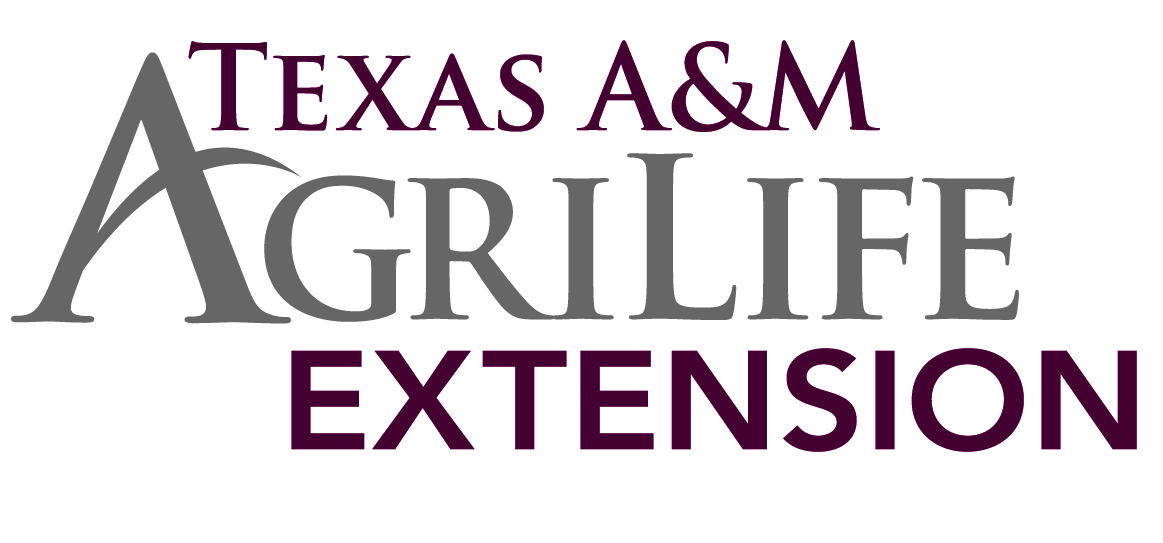 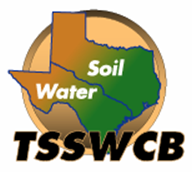 